La representación gráfica de una relación se “realiza con un rombo al que se le unen líneas que se dirigen a las entidades, las relaciones tienen nombre (se suele usar un verbo). En el ejemplo anterior podría usarse como nombre de relación, trabajar:” (Sánchez, 2004, pág. 19).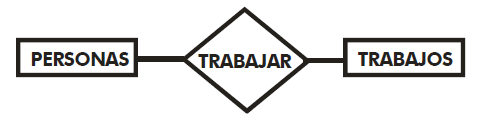 (Sánchez, 2004, pág. 19).